    Welcome to Hudson K-9 Emporium.  We value you as a client!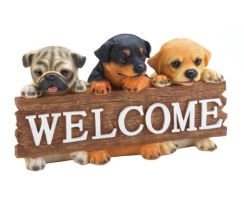                                 This is how our programs work…Doggy DayCare:Due to safety concerns for our dogs and our staff, we limit on the number of dogs we can allow in DayCare.  We have been growing and the demand for our services increases weekly.  Dogs are kept separated according to size.  We have separate areas where small dogs play, medium size dogs play, and our large dogs play.  This is an added layer of safety not all Dog DayCares offer.BEFORE we can schedule your dog to come, you will need to decide which day(s) each week your dog(s) will be attending DayCare.  It will be important to stick to that schedule every week.  You can have your fur-baby come one day or five days a week (as long as there are openings); but we establish “dog packs” where all the dogs know each other minimizing potential problems among the dogs.(Effective August 1, 2022): There is a $30 Enrollment Fee which includes your first day of Daycare and a temperament test to make sure your dog is a ‘good fit’ for daycare.  Also, the time has come where we are simply running out of Daycare spots - and must turn away potential clients or put them on waiting lists.  By committing to specified days, you ensure yourself a spot in DayCare.  We require you to pay at least one week in advance for your DayCare day(s).  You must pay whether your dog attends or not, otherwise your dog will be disenrolled from DayCare.  If you wish to re-enroll, and if there are slots available, you will have to pay an additional $20 Re-Enrollment fee.  Once you disenroll from the program, your daily slot(s) are offered to others waiting for openings.  Prices vary depending on the number of days your dog attends, or how many dogs you enroll.  Ask for a price list.We maintain a certain staff-to-dog ratio for safety, but it is costly.  Please understand, when you do not show up for daycare on a day you were scheduled for, the business loses income allocated for our staff members.  We cannot remain solvent allowing that practice.  ALL DOGS MUST BE FULLY VACINATED PRIOR TO ATTENDING DAYCARE!!Boarding:We offer Overnight Boarding services for dogs and cats.  Our Kennel Boarding for dogs is $30 each day.  Cats are boarded at $20 each day.  There are discounts for additional pets (see price list).  For safety reasons as well as the comfort of your pet, space is limited, so reserve early.  Also, for your peace of mind, we have two staff members who live in an apartment on premises, and cameras are located throughout the facility.  Your fur-baby receives excellent care.  Your dog will be in an air conditioned / heated location.  Medications are administered if you need it, at no additional cost.  We have food available, but most keep their pets on a certain diet and bring their own.  We have beds, dishes, and blankets that are used for the pets.  For safety concerns, we can allow certain ‘safe’ toys and a shirt with your scent.  For Kennel Boarding, due to limited space & sanitation reasons, DO NOT bring your own dog bed and no bowls.  ALL DOGS MUST BE FULLY VACINATED PRIOR TO BOARDING!!Pet Salon:	We offer Baths, Blow Drying, Nail Filing, & Anal Glands Expression.  Ask for a price list.          RABIES VACCINE REQUIRED PRIOR TO GROOMING!Training:Remember, training is an on-going process that lasts throughout the life of your dog. There are no quick fixes or magic commands to correct your dog’s behavior.  It takes expertise training & counseling, and follow through by the owner to get and maintain positive results.  Dog ownership and training is a long-term commitment.We now offer four programs to choose from so that we can meet your needs:1.) We offer a 6-week Basic Obedience Group Class at $40 per ½ hour sessions.  The number of dog teams allowed in the training area during the time slot are limited.  Call for reservation.	Week 1 – (Walking Heel)Week 2 – (Walking Heel, Sit)	Week 3 – (Walking Heel, Sit/Stay)	Week 4 – (Walking Heel, Sit/Stay, Down)	Week 5 – (Walking Heel, Sit/Stay, Down/Stay)	Week 6 – (Walking Heel, Sit/Stay, Down/Stay, Re-enforce at distance and evaluate needs)2.) We offer a 6-week Advanced Obedience Group Class at $45 per ½ hour sessions.  The number of dog teams allowed in the training area during the time slot are limited.  Call for reservation.NOTE: This course is by invitation only; and offered only to dogs successfully completing the Basic Obedience Group Class or its equivalent.  Dogs will be evaluated for entry.Week 1 – Week 6:  All done on and off leash and at a distance: (Walking Heel) (Walking Heel, Sit) (Walking Heel, Sit/Stay) (Walking Heel, Sit/Stay, Down) (Walking Heel, Sit/Stay, Down/Stay) (Walking Heel, Sit/Stay, Down/Stay, Re-enforce at distance and evaluate needs) (Leave it, Out, & Agility Course introduced).3.) Session with our Trainer.  Each ½ hour on-site session is $50.  Each 1-hour (minimum) off-site session or at your home is $100.Our Trainer(s) will work on Basic Obedience commands or address behavioral issues your dog is exhibiting.  You can schedule this as often as you like; just needs to be scheduled ahead of time to ensure availability.4.)  Finally, we are offering a boot-camp style Board and Train.  Your dog receives intensive one-on-one training every day throughout the entire day from two trainers.  This allows you the freedom to let us do the `heavy lifting’ in an accelerated program.  We work on everything trained in the Basic and Advanced Obedience sessions, as well as any behavioral issues your dog has been exhibiting.  $995 total.Begins with 2-Weeks of training where you drop your dog off Monday morning and leave him or her with us at our facility throughout the week through the following Saturday afternoon.  On that Saturday afternoon, you can pick your dog up and take it home until the following Monday morning where you will drop the dog off again for the last week of training.  (If you decide to keep your dog here that Sunday, there is no additional charge).  You come back the next Saturday to pick up your dog where our Trainer will spend time with you discussing progress and how to maintain proficiency.TRAINING MUST BE PAID FOR IN ADVANCE